Name__________________________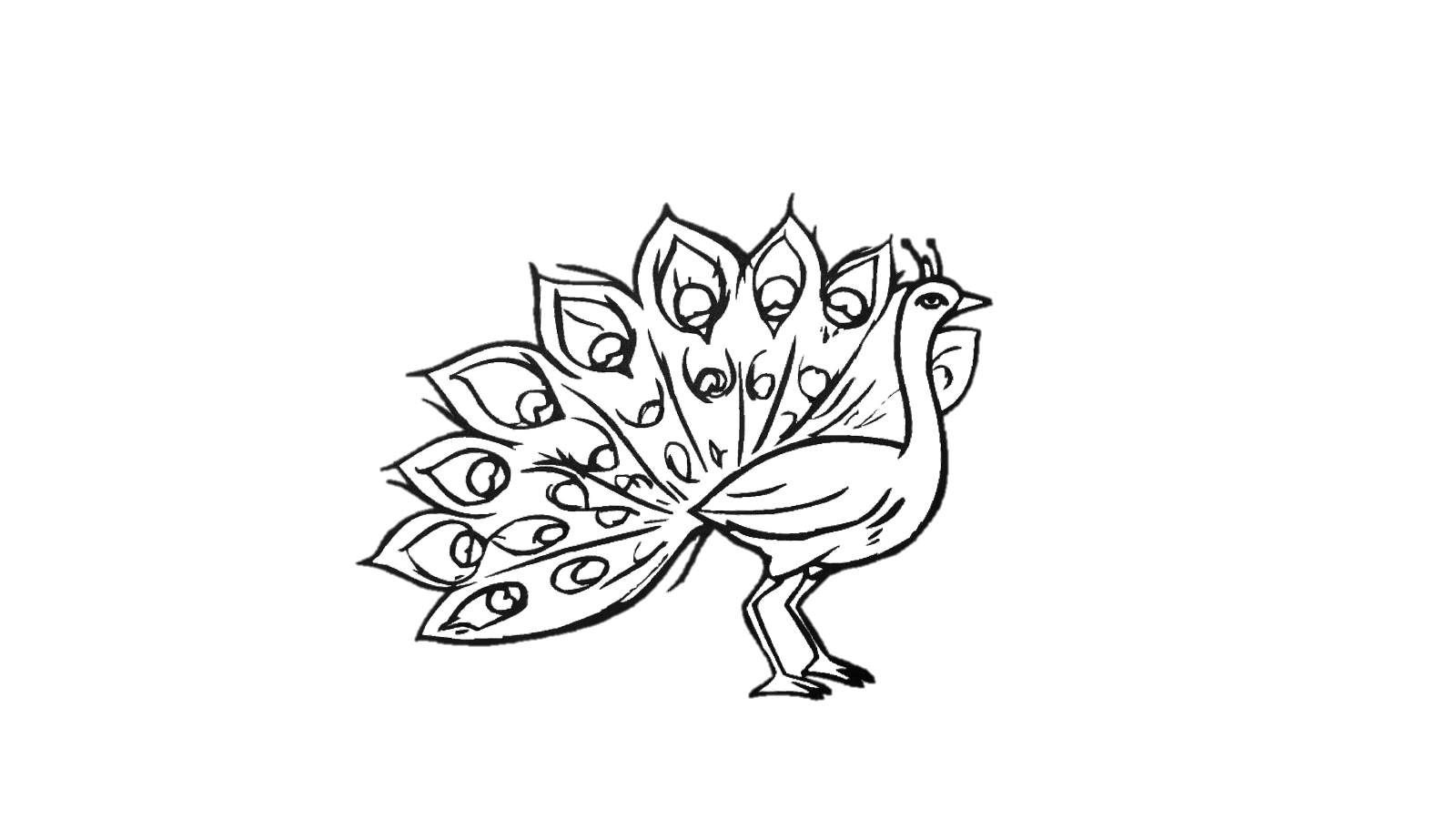 